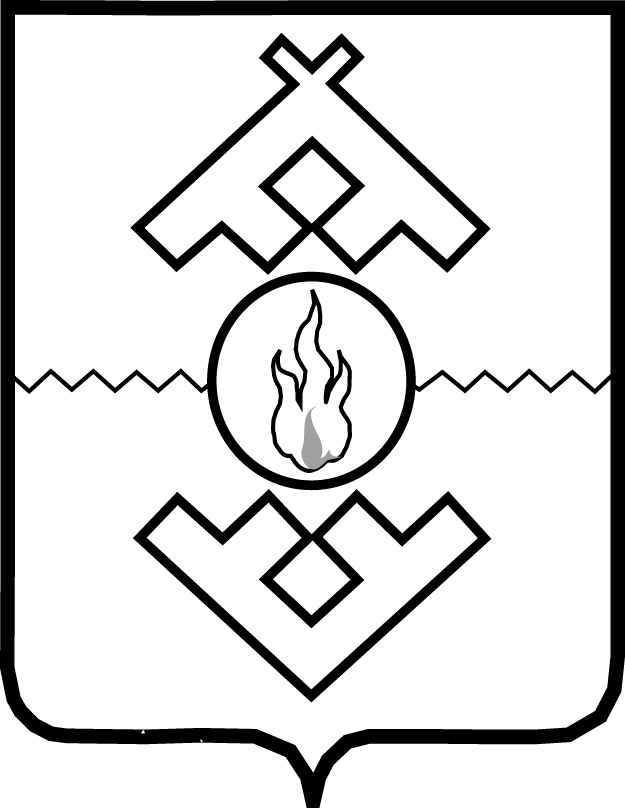 Аппарат Администрации Ненецкого автономного округаПРИКАЗот 00.00.2017 г. № 000г. Нарьян-МарОб утверждении Порядка определения нормативных затрат на выполнение государственных работ, применяемых при расчете объема финансового обеспечения выполнения государственного задания на выполнение государственных работ государственными бюджетными учреждениями, подведомственными Аппарату Администрации Ненецкого автономного округа и нормативных затрат на содержание имуществауказанных организацийВ соответствии с абзацем вторым пункта 4 статьи 69.2 Бюджетного кодекса Российской Федерации, постановлением Администрации Ненецкого автономного округа от 02.02.2016 № 17-п «Об утверждении Положения о формировании государственного задания в отношении государственных учреждений Ненецкого автономного округа и финансовом обеспечении выполнения государственного задания», ПРИКАЗЫВАЮ:Утвердить Порядок определения нормативных затрат на выполнение государственных работ, применяемых при расчете объема финансового обеспечения выполнения государственного задания на выполнение государственных работ государственными бюджетными учреждениями, подведомственными Аппарату Администрации Ненецкого автономного округа и нормативных затрат на содержание имущества указанных организаций, согласно Приложению.Настоящий приказ вступает в силу со дня его официального опубликования (Настоящий приказ вступает в силу с ____________ 2017 года).Исполняющий обязанностируководителя Аппарата АдминистрацииНенецкого автономного округа						                   А.В. ЛикПорядок определения нормативных затрат на выполнение государственных работ, применяемых при расчете объема финансового обеспечения выполнения государственного задания на выполнение государственных работ государственными бюджетными учреждениями, подведомственными Аппарату Администрации Ненецкого автономного округа и нормативных затрат на содержание имуществауказанных организацийI. Общие положения1. Порядок определения  нормативных затрат на выполнение государственных работ (далее – Порядок) разработан в соответствии с положениями абзаца второго пункта 4 статьи 69.2 Бюджетного кодекса Российской Федерации, постановлением Администрации Ненецкого автономного округа от 2 февраля 2016 года № 17-п «Об утверждении Положения о формировании государственного задания в отношении государственных учреждений Ненецкого автономного округа и финансовом обеспечении выполнения государственного задания» (далее - нормативные затраты, государственное задание).2.1. Нормативные затраты на выполнение работы рассчитываются на работу в целом. В нормативные затраты на выполнение работы в том числе включаются:1) затраты на оплату труда с начислениями на выплаты по оплате труда работников, непосредственно связанных с выполнением работы включая административно-управленческий персонал, в случаях, установленных стандартами государственной услуги;2) затраты на приобретение материальных запасов и особо ценного движимого имущества, потребляемых (используемых) в процессе выполнения работы с учетом срока полезного использования (в том числе затраты на арендные платежи);3) затраты на иные расходы, непосредственно связанные с выполнением работы;4) затраты на оплату коммунальных услуг;5) затраты на содержание объектов недвижимого имущества, необходимого для выполнения государственного задания (в том числе затраты на арендные платежи);6) затраты на содержание объектов особо ценного движимого имущества и имущества, необходимого для выполнения государственного задания;7) затраты на приобретение услуг связи;8) затраты на приобретение транспортных услуг;9) затраты на оплату труда с начислениями на выплаты по оплате труда работников, которые не принимают непосредственного участия в выполнении работы, включая административно-управленческий персонал, в случаях, установленных стандартами услуги;10) затраты на прочие общехозяйственные нужды.2.2. При определении нормативных затрат на выполнение работы применяются показатели материальных, технических и трудовых ресурсов, используемых для выполнения работы, установленные нормативными правовыми актами Российской Федерации, Ненецкого автономного округа.При отсутствии норм, выраженных в натуральных показателях, в отношении отдельных составляющих затрат на работы, выполняемые Учреждениями, нормы, выраженные в натуральных показателях, определяются сметным методом либо на основе анализа и усреднения показателей деятельности Учреждения за три года.2.3. В объем финансового обеспечения выполнения государственного задания включаются затраты на уплату налогов, в качестве объекта налогообложения по которым признается имущество государственного учреждения.2.4. Затраты на содержание не используемого для выполнения государственного задания имущества бюджетного или автономного учреждения рассчитываются с учетом затрат:1) на потребление электрической энергии в размере 10 процентов общего объема затрат бюджетного или автономного учреждения в части указанного вида затрат в составе затрат на коммунальные услуги;2) на потребление тепловой энергии в размере 50 процентов общего объема затрат бюджетного или автономного учреждения в части указанного вида затрат в составе затрат на коммунальные услуги.II. Методика определения нормативных затрат на выполнениеработ 3.1. Нормативные затраты на выполнение работы определяются на работу в целом отдельно по каждой работе.3.2. Нормативные затраты на выполнение i-й работы в соответствующем финансовом году (Ni) определяются по следующей формуле:Ni = Nпр + Nкосв,где:Nпр - нормативные затраты, непосредственно связанные с выполнением работы;Nкосв - нормативные затраты на общехозяйственные нужды в части i-й работы (за исключением затрат, которые учитываются в составе затрат на уплату налогов и на содержание имущества Учреждения, не используемого для выполнения работ).3.3. В составе нормативных затрат, непосредственно связанных с выполнением работы, выделяются следующие группы затрат:3.4.1. нормативные затраты на оплату труда и начисления на выплаты по оплате труда персонала, принимающего непосредственное участие в выполнении работы.Нормативные затраты на оплату труда и начисления на выплаты по оплате труда определяются исходя из потребности в количестве персонала по категориям с учетом норм труда, принимающего непосредственное участие в выполнении работы, исходя из штатной численности работников Учреждения и действующей системы оплаты труда;3.4.2. нормативные затраты на приобретение материальных запасов, потребляемых в процессе выполнения работы.Нормативные затраты на материальные запасы и основные средства включают в себя затраты на приобретение оборудования для выполнения работ, оргтехники, офисной мебели, канцелярских товаров, хозяйственных товаров, запасных частей и иные необходимые для выполнения работы затраты.Нормативные затраты на материальные запасы в соответствии со значениями натуральных норм, определенных согласно пункту 2.2 настоящего Порядка, рассчитываются как произведение значения натуральной нормы определенного вида материального запаса и стоимости определенного вида материального запаса;3.4.3. иные нормативные затраты, непосредственно связанные с выполнением работы.Натуральные значения иных затрат, непосредственно связанных с выполнением работы, определяются в соответствии с пунктом 2.2 настоящего Порядка и рассчитываются аналогично затратам на приобретение материальных запасов.3.5. К нормативным затратам на общехозяйственные нужды относятся затраты, которые невозможно отнести напрямую к нормативным затратам, непосредственно связанным с выполнением работы, и к нормативным затратам, которые учитываются в составе затрат на уплату налогов и на содержание имущества Учреждения, не используемого для выполнения работ.В составе затрат на общехозяйственные нужды выделяются следующие группы затрат:3.5.1. нормативные затраты на коммунальные услуги (за исключением затрат на коммунальные услуги, отнесенных к нормативным затратам на содержание имущества, не используемого для выполнения работ) определяются исходя из годовых норм потребления коммунальных услуг в натуральном выражении, тарифов и с учетом изменений в составе используемого особо ценного движимого и недвижимого имущества обособленно по видам энергетических ресурсов:нормативные затраты на водоотведение;нормативные затраты на теплоснабжение;нормативные затраты на потребление газа с учетом транспортировки по газораспределительным сетям;нормативные затраты на электроснабжение.В составе нормативных затрат на коммунальные услуги должны быть учтены:нормативные затраты на тепловую энергию в размере 50 процентов общего объема затрат на оплату указанного вида коммунальных платежей;нормативные затраты на потребление электрической энергии в размере 90 процентов общего объема затрат на оплату указанного вида коммунальных платежей;3.5.2. нормативные затраты на содержание объектов недвижимого имущества, закрепленного за Учреждением на праве оперативного управления или приобретенного данным Учреждением за счет средств окружного бюджета на приобретение такого имущества, а также недвижимого имущества, находящегося у Учреждения на основании договора аренды или безвозмездного пользования, эксплуатируемого в процессе выполнения работ, детализируются по следующим группам затрат:нормативные затраты на эксплуатацию системы охранной сигнализации и противопожарной безопасности, узлов учета тепловой энергии, систем видеонаблюдения, лифтов, газового оборудования;нормативные затраты на проведение текущего ремонта объектов недвижимого имущества;нормативные затраты на аренду недвижимого имущества;нормативные затраты на содержание прилегающих территорий в соответствии с утвержденными санитарными правилами и нормами;прочие нормативные затраты на содержание недвижимого имущества.Затраты на содержание объектов недвижимого имущества, необходимого для выполнения государственного задания, рассчитываются как произведение значения натуральной нормы потребления работы, услуги по содержанию объектов недвижимого имущества и стоимости (цены, тарифа) работы, услуги по содержанию объектов недвижимого имущества;3.5.3. нормативные затраты на содержание объектов особо ценного движимого имущества, закрепленного за Учреждением или приобретенного данным Учреждением за счет средств окружного бюджета на приобретение такого имущества, детализируются по следующим группам затрат:нормативные затраты на техническое обслуживание и текущий ремонт объектов особо ценного движимого имущества;нормативные затраты на материальные запасы, потребляемые в рамках содержания особо ценного движимого имущества, не отнесенные к нормативным затратам, непосредственно связанным с выполнением работы;нормативные затраты на обязательное страхование гражданской ответственности владельцев транспортных средств;прочие нормативные затраты на содержание особо ценного движимого имущества.Затраты на содержание объектов особо ценного движимого имущества, необходимого для выполнения государственного задания, рассчитываются как произведение значения натуральной нормы потребления работы, услуги по содержанию объектов особо ценного движимого имущества и стоимости (цены, тарифа) работы, услуги по содержанию объектов особо ценного движимого имущества;3.5.4. нормативные затраты на приобретение услуг связи, которые включают затраты по оплате договоров на приобретение услуг связи (услуги телефонной связи, в том числе междугородной связи, пользование сетью Интернет), затраты на установку и подключение новых номеров, приобретение конвертов, марок, иные затраты.Затраты на приобретение услуг связи рассчитываются как произведение значения натуральной нормы потребления определенной услуги связи и стоимости (цены, тарифа) определенной услуги связи;3.5.5. нормативные затраты на приобретение транспортных услуг включают затраты по оплате договоров на приобретение транспортных услуг, на приобретение билетов при служебных командировках, расходы при служебных разъездах.Затраты на приобретение транспортных услуг рассчитываются как произведение значения натуральной нормы потребления определенной транспортной услуги и стоимости (цены, тарифа) определенной транспортной услуги;3.5.6. нормативные затраты на оплату труда и начисления на выплаты по оплате труда работников Учреждения, которые не принимают непосредственного участия в выполнении работы (административно-управленческий, административно-хозяйственный, вспомогательный и иной персонал), определяются исходя из количества единиц по штатному расписанию, утвержденному руководителем Учреждения, с учетом действующей системы оплаты труда;3.5.7. затраты на плату за негативное воздействие на окружающую среду;3.5.8. прочие нормативные затраты на общехозяйственные нужды.Затраты на приобретение прочих работ и услуг в соответствии со значениями натуральных норм, определенных согласно пункту 2.2 настоящего Порядка, рассчитываются как произведение значения натуральной нормы потребления прочей работы или услуги и стоимости (цены, тарифа) прочей работы или услуги.3.6. Стоимость (цена, тариф) материальных запасов, работ и услуг, учитываемых при определении затрат на выполнение работы, определяется на основании информации о рыночных ценах (тарифах) на идентичные планируемым к приобретению материальные запасы, работы и услуги, а при их отсутствии - на однородные материальные запасы, работы и услуги с учетом индекса потребительских цен.Определение значения идентичности и однородности материальных запасов, работ и услуг, получение информации о рыночных ценах (тарифах) осуществляется в порядке, установленном законодательством Российской Федерации о контрактной системе в сфере закупок товаров, работ, услуг для обеспечения государственных и муниципальных нужд.Приложение 1к Порядку определения нормативных затрат на выполнение государственных работ, применяемых при расчете объема финансового обеспечения выполнения государственного задания на выполнение государственных работ государственными бюджетными учреждениями, подведомственными Аппарату Администрации Ненецкого автономного округа и нормативных затрат на содержание имущества указанных организацийУТВЕРЖДЕНЫ                                        Распоряжением Аппарата Администрации Ненецкого автономного округа                                        от "___" ________________ 20__ г. N         Значения нормативных затрат на выполнение работ и затрат                    на содержание имущества на 20__ год___________________________________________________________________________                         (наименование учреждения)Приложениек приказу Аппарата Администрации Ненецкого автономного округа от 00.00.2017 № 000«Об утверждении Порядка определения нормативных затрат на выполнение государственных работ, применяемых при расчете объема финансового обеспечения выполнения государственного задания на выполнение государственных работ государственными бюджетными учреждениями, подведомственными Аппарату Администрации Ненецкого автономного округа и нормативных затрат на содержание имуществауказанных организаций»Наименование работыУникальный номер по базовому (отраслевому) перечнюНормативные затраты, связанные с выполнением работы, тыс.руб. Нормативные затраты на общехозяйственные нужды, тыс.руб. Итого нормативные затраты на выполнение работы, тыс.руб. Затраты на содержание имущества, не используемого для выполнения работ, тыс.руб.12345 = гр. 3 + гр. 46Работа N 1Работа N 2...Итого очередной финансовый годРабота N 1Работа N 2...Итого первый год планового периодаРабота N 1Работа N 2...Итого второй год планового периода